PNEUS 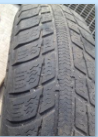 Michelin Alpin…………….155/80 R13…………….4 unitésKléber All Season….…..165/70/R14……..2 unités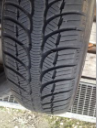 Michelin Alpin……….175/70 R14………..2 unitéXM+S Alpin…………….155/80 R13………..2 unitésMichelin Agilis……………175/65 R14…….1 unité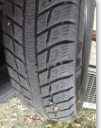 ROUESXM+S Alpin…………….155/80 R13………..2 unitésMichelin MX…………….155/80 R13………..2 unités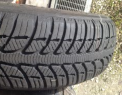 VREDESTEIN SNOW + Clouté……………135 S13 68Q………..2 unitésMichelin Energy…………185/65 R15………..4 unités